
Российская Федерация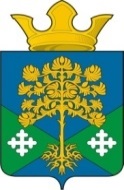 Свердловская областьКамышловский муниципальный районМуниципальное образование «Восточное сельское поселение»ДУМА МУНИЦИПАЛЬНОГО ОБРАЗОВАНИЯ«ВОСТОЧНОЕ СЕЛЬСКОЕ ПОСЕЛЕНИЕ»(четвертый созыв)Р Е Ш Е Н И Е                                                             п. Восточный      О внесении изменений в решение Думы поселения от 26.03.2014г. № 24 «Об утверждении нормативов потребления жилищно-коммунальных услуг, водоснабжения и платы за жилое помещение для населения на территории муниципального образования «Восточное сельское поселение»В соответствии  с постановлением  Правительства Свердловской области            от 20 сентября 2018 года № 627-ПП «О внесении изменений в постановление Правительства Свердловской области от 19.09.2017г. № 702-ПП «Об установлении минимального размера взноса на капитальный ремонт общего имущества                            в многоквартирных домах Свердловской области на 2018 – 2020 годы», рекомендациями Губернатора Свердловской области об установлении размера платы за пользование жилым помещением (платы за наем) не ниже минимального размера взноса на капитальный ремонт общего имущества многоквартирных домов и в целях приведения нормативного правового акта в соответствие с действующим законодательством, руководствуясь Уставом муниципального образования «Восточное сельское поселение» РЕШИЛА:          1. Внести в решение Думы муниципального образования «Восточное сельское поселение» от 26 марта 2014 года № 24 «Об утверждении нормативов потребления жилищно-коммунальных услуг, водоснабжения и платы за жилое помещение              для населения на территории муниципального образования «Восточное сельское поселение» следующее изменение:1.1. В приложении № 2 к решению Думы муниципального образования «Восточное сельское поселение» от 26 марта 2014 года № 24 пункт № 4 и № 5 изложить в следующей редакции:2.  Настоящее решение вступает в силу с 01 января 2019 года. 3. Настоящее решение опубликовать в газете Камышловские известия                     и разместить на официальном сайте администрации муниципального образования «Восточное сельское поселение» в сети Интернет.4. Контроль за исполнением настоящего решения возложить на заместителя главы администрации муниципального образования «Восточное сельское поселение» А.Ю. Бродовикова.24 октября 2018 года№74.Плата за наем (для нанимателей жилых помещений по договорам социального найма и договорам найма жилых помещений государственного или муниципального жилого фонда)Плата за наем (для нанимателей жилых помещений по договорам социального найма и договорам найма жилых помещений государственного или муниципального жилого фонда)Плата за наем (для нанимателей жилых помещений по договорам социального найма и договорам найма жилых помещений государственного или муниципального жилого фонда)4.1.В отдельных благоустроенных квартирах за 1 м² общей площади жилого помещения в месяцРуб./м²9.464.2.В отдельных неблагоустроенных квартирах за 1 м² жилой площади жилого помещения в месяцРуб./м²3,005.Плата за капитальный ремонт общих мест пользованияПлата за капитальный ремонт общих мест пользованияПлата за капитальный ремонт общих мест пользования5.1.В отдельных квартирах за 1 м² общей площади жилого помещения в месяцРуб./м²9.365.2.В отдельных жилых комнатах за 1 м² жилой площади жилого помещения в месяцРуб./м²5,73Председатель Думы МО «Восточное сельское поселение»Председатель Думы МО «Восточное сельское поселение»Глава МО    «Восточное сельское поселение»Глава МО    «Восточное сельское поселение»Глава МО    «Восточное сельское поселение»А.Л. МакаридинН.С. Журский